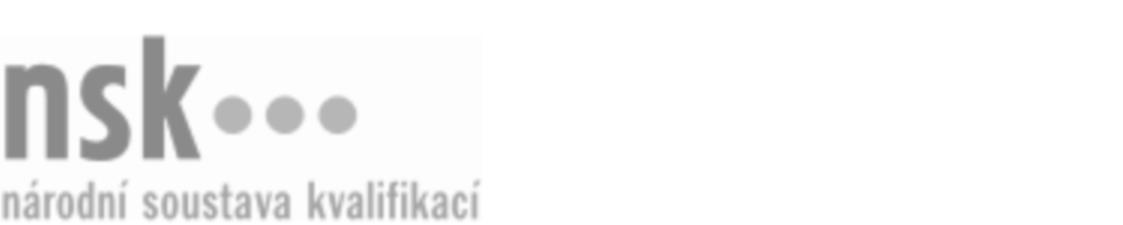 Kvalifikační standardKvalifikační standardKvalifikační standardKvalifikační standardKvalifikační standardKvalifikační standardKvalifikační standardKvalifikační standardTechnik/technička prodeje osobních automobilů (kód: 23-122-M) Technik/technička prodeje osobních automobilů (kód: 23-122-M) Technik/technička prodeje osobních automobilů (kód: 23-122-M) Technik/technička prodeje osobních automobilů (kód: 23-122-M) Technik/technička prodeje osobních automobilů (kód: 23-122-M) Technik/technička prodeje osobních automobilů (kód: 23-122-M) Technik/technička prodeje osobních automobilů (kód: 23-122-M) Autorizující orgán:Ministerstvo průmyslu a obchoduMinisterstvo průmyslu a obchoduMinisterstvo průmyslu a obchoduMinisterstvo průmyslu a obchoduMinisterstvo průmyslu a obchoduMinisterstvo průmyslu a obchoduMinisterstvo průmyslu a obchoduMinisterstvo průmyslu a obchoduMinisterstvo průmyslu a obchoduMinisterstvo průmyslu a obchoduMinisterstvo průmyslu a obchoduMinisterstvo průmyslu a obchoduSkupina oborů:Strojírenství a strojírenská výroba (kód: 23)Strojírenství a strojírenská výroba (kód: 23)Strojírenství a strojírenská výroba (kód: 23)Strojírenství a strojírenská výroba (kód: 23)Strojírenství a strojírenská výroba (kód: 23)Strojírenství a strojírenská výroba (kód: 23)Týká se povolání:ObchodníkObchodníkObchodníkObchodníkObchodníkObchodníkObchodníkObchodníkObchodníkObchodníkObchodníkObchodníkKvalifikační úroveň NSK - EQF:444444Odborná způsobilostOdborná způsobilostOdborná způsobilostOdborná způsobilostOdborná způsobilostOdborná způsobilostOdborná způsobilostNázevNázevNázevNázevNázevÚroveňÚroveňOrientace v konstrukci osobních automobilůOrientace v konstrukci osobních automobilůOrientace v konstrukci osobních automobilůOrientace v konstrukci osobních automobilůOrientace v konstrukci osobních automobilů44Orientace v technické a prodejní dokumentaci osobních automobilůOrientace v technické a prodejní dokumentaci osobních automobilůOrientace v technické a prodejní dokumentaci osobních automobilůOrientace v technické a prodejní dokumentaci osobních automobilůOrientace v technické a prodejní dokumentaci osobních automobilů44Orientace ve finančních, pojistných a registračních službách v rámci prodeje vozidelOrientace ve finančních, pojistných a registračních službách v rámci prodeje vozidelOrientace ve finančních, pojistných a registračních službách v rámci prodeje vozidelOrientace ve finančních, pojistných a registračních službách v rámci prodeje vozidelOrientace ve finančních, pojistných a registračních službách v rámci prodeje vozidel44Orientace v organizaci, IT systémech a administrativě prodejeOrientace v organizaci, IT systémech a administrativě prodejeOrientace v organizaci, IT systémech a administrativě prodejeOrientace v organizaci, IT systémech a administrativě prodejeOrientace v organizaci, IT systémech a administrativě prodeje44Komunikace se zákazníkyKomunikace se zákazníkyKomunikace se zákazníkyKomunikace se zákazníkyKomunikace se zákazníky44Orientace v marketingových aktivitáchOrientace v marketingových aktivitáchOrientace v marketingových aktivitáchOrientace v marketingových aktivitáchOrientace v marketingových aktivitách44Analýza potřeb zákazníka a prezentace automobiluAnalýza potřeb zákazníka a prezentace automobiluAnalýza potřeb zákazníka a prezentace automobiluAnalýza potřeb zákazníka a prezentace automobiluAnalýza potřeb zákazníka a prezentace automobilu44Zpracování nabídky a prodejní smlouvyZpracování nabídky a prodejní smlouvyZpracování nabídky a prodejní smlouvyZpracování nabídky a prodejní smlouvyZpracování nabídky a prodejní smlouvy44Předání automobilu zákazníkoviPředání automobilu zákazníkoviPředání automobilu zákazníkoviPředání automobilu zákazníkoviPředání automobilu zákazníkovi44Orientace v prodeji vozidel firemním zákazníkůmOrientace v prodeji vozidel firemním zákazníkůmOrientace v prodeji vozidel firemním zákazníkůmOrientace v prodeji vozidel firemním zákazníkůmOrientace v prodeji vozidel firemním zákazníkům44Orientace v nákupu a prodeji ojetých vozidelOrientace v nákupu a prodeji ojetých vozidelOrientace v nákupu a prodeji ojetých vozidelOrientace v nákupu a prodeji ojetých vozidelOrientace v nákupu a prodeji ojetých vozidel44Technik/technička prodeje osobních automobilů,  29.03.2024 5:47:47Technik/technička prodeje osobních automobilů,  29.03.2024 5:47:47Technik/technička prodeje osobních automobilů,  29.03.2024 5:47:47Technik/technička prodeje osobních automobilů,  29.03.2024 5:47:47Strana 1 z 2Strana 1 z 2Kvalifikační standardKvalifikační standardKvalifikační standardKvalifikační standardKvalifikační standardKvalifikační standardKvalifikační standardKvalifikační standardPlatnost standarduPlatnost standarduPlatnost standarduPlatnost standarduPlatnost standarduPlatnost standarduPlatnost standarduStandard je platný od: 21.10.2022Standard je platný od: 21.10.2022Standard je platný od: 21.10.2022Standard je platný od: 21.10.2022Standard je platný od: 21.10.2022Standard je platný od: 21.10.2022Standard je platný od: 21.10.2022Technik/technička prodeje osobních automobilů,  29.03.2024 5:47:47Technik/technička prodeje osobních automobilů,  29.03.2024 5:47:47Technik/technička prodeje osobních automobilů,  29.03.2024 5:47:47Technik/technička prodeje osobních automobilů,  29.03.2024 5:47:47Strana 2 z 2Strana 2 z 2